Dossier à renvoyer sous format numérique à itervitisfrance.awards@gmail.com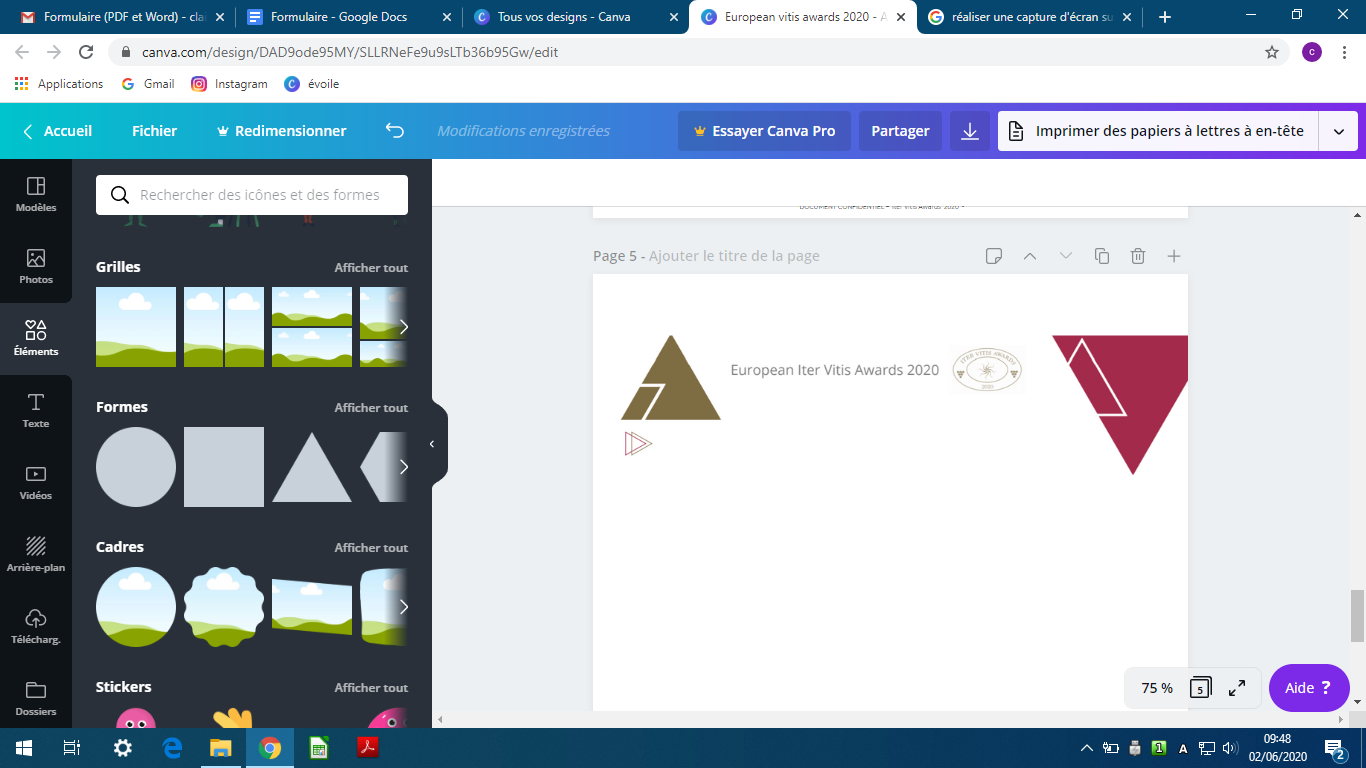 Les renseignements demandés ci-après permettront d’instruire le dossier, de fournir un argumentaire aux membres du jury mais aussi de préparer les publications pour la promotion des initiatives proposées. Merci de respecter le nombre de mots afin de faciliter l’instruction du dossier. Les dossiers joints  □​     …………..​photos haute définition​( ​maxi 5 photos​ )  □​  ……. ​Vidéo​ ​1 mn environ ( maxi 2 vidéos​)  WeTransfer ou à télécharger sur Youtube ( à préciser ) □ ​ ​Je confirme ma candidature European Iter Vitis Awards 2020   □ ​ ​J’ai lu et accepte le règlement et les conditions générales​ ​European Iter Vitis Awards 2020   N.B: En retournant cette fiche, le candidat accepte que la partie relative à la présentation de la structure, de l’action, de la                     performance ou du concept  puisse être publiée et puisse faire l’objet d’une communication.​Si vous y êtes opposé, merci de nous l’indiquer en cochant la case ci-après  ​□  Date :  Nom  du  signataire: Signature  et  Cachet DOCUMENT CONFIDENTIEL –  Iter Vitis Awards  2020  -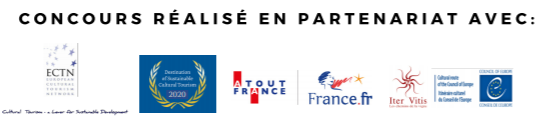 Nom de la structure candidate :Adresse :Pays :Site web :Personne responsable du dossier de candidatureNom :Fonction :Téléphone :E-mail :1La structure candidate Description sommaire   (50 mots maxi) 2L’objet de la candidature Décrire l’action,  la performance, le concept.. Précisez les objectifs​ que la structure souhaite atteindre par cette action  (150 mots maximum -​ C​e résumé pourra être publié)